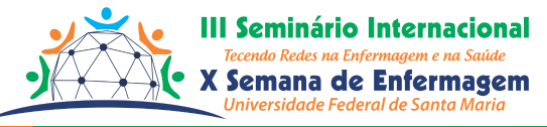 ANAISO III Seminário Internacional: Tecendo redes na Enfermagem e na Saúde, X Semana de Enfermagem da Universidade Federal de Santa Maria foi uma iniciativa conjunta do Programa de Pós-graduação em Enfermagem (PPGEnf/UFSM), dos Cursos de Graduação em Enfermagem do Centro de Ciências da Saúde e do Campus Palmeira da Universidade Federal de Santa Maria e do Hospital Universitário de Santa Maria (HUSM).O Seminário foi realizado no Centro de Eventos do Park Hotel Morotin, em Santa Maria RS, nos dias 24, 25 e 26 de maio de 2017.         Nessa edição, além da presença de importantes palestrantes nacionais, contamos com a participação de pesquisadores internacionais de reconhecido destaque em suas áreas de atuação. Essa experiência possibilitou o compartilhamento de saberes, instigando discussões e ações de organização de redes de pesquisa em enfermagem e saúde, bem como estabelecer estratégias para a organização, ampliação e consolidação destas. Neste documento serão descritos os trabalhos apresentados durante os três dias de evento em sessão pôster (resumos expandidos e trabalhos completos) e em sessão oral (trabalhos que concorreram a prêmios).				Obrigado por sua presença!Santa Maria, 24 de maio de 2017Profa. Eliane Tatsch NevesDISCURSO DE ABERTURA – Presidente do EventoBoa noite Magnifico Reitor Professor Dr Paulo Afonso Burmann, em nome do qual gostaria de cumprimentar às demais autoridades que compõe a Mesa de abertura bem como os nossos convidados e autoridades presentes ou representadas que assentam-se no auditório.Boa noite a todos e a todas!!Em nome da Comissão Organizadora do III Seminário Internacional Tecendo Redes na Enfermagem e na Saúde e XI Semana de Enfermagem da UFSM, gostaria de dar as boas vindas aos nossos participantes, Enfermeiras/Enfermeiros, Profissionais da área da Saúde, Estudantes, Docentes e Servidores Técnicos-Administrativos em Educação da UFSM.Estamos nos sentido muito honrados e felizes com a participação de todos vocês!! Gostaria de agradecer imensamente a presença dos nossos palestrantes convidados que envidaram esforços para estar aqui conosco. Alguns viajaram longas distâncias, cruzando o oceano Atlântico, outros o continente latino-americano. Obrigado por virem! MUCHAS GRACIAS! GRAZIE!!Senhoras e Senhores!!O Programa de Pós-Graduação e os Cursos de Graduação em Enfermagem da UFSM campus sede e campus Palmeira, juntamente com o Hospital Universitário de Santa Maria (HUSM) possuem imensa satisfação em receber, em Santa Maria, os 606 profissionais e estudantes inscritos para este Seminário, oriundos de 57 municípios do RS e de 07 Estados do nosso País, incluindo: RS, SC, PR, SP, RJ, MG e BA. Nossos Palestrantes proveniente do Chile, Cuba, Portugal, Itália, Rio de Janeiro, São Paulo, Santa Catarina, Paraná e Rio Grande do Sul, para compartilhar saberes e práticas durante estes três dias de evento. O III Seminário Internacional e XI Semana de Enfermagem da UFSM, que tem por objetivo Promover espaço para reflexão, discussão e intercâmbio de conhecimentos técnico-científicos entre enfermeiros, estudantes e demais profissionais das ciências da saúde e afins com o intuito de construir e fortalecer redes em processos de cuidado na assistência, educação e trabalho na saúde, bem como a constituição de redes de pesquisa teve seu início em 2009 sendo realizado nas dependências do Hospital Universitário no auditório Gulerpe. Em 2011, já com a denominação de Seminário Internacional, foi desenvolvido nas dependências do Hotel Itaimbé, atingindo um número maior de participantes e trabalhos. Em 2013, foi realizado aqui neste mesmo centro de eventos e contou com a participação de cerca de 700 inscritos. Neste ano, 2017, foi com muito esforço e dificuldades que conseguimos viabilizar a sua realização, chegando a ser adiado, devido a conjuntura econômica e política que vivenciamos no país, mas perseveramos, lutamos, nos unimos enquanto grupo e instituição - UFSM- e conseguimos alcançar o objetivo de estarmos REUNIDOS aqui hoje. Embora no contexto social, político e econômico atual do nosso país esteja difícil de viver e entender, acreditamos que é exatamente, neste momento que mais precisamos nos unir, e organizar momentos como estes, espaços profícuos de reflexão sobre questões essenciais, em prol da qualidade de vida e da saúde que desejamos ajudar a construir e fortalecer para a população brasileira. Precisamos defender arduamente – com unhas e dentes e de forma aguerrida como diria o gaúcho -  o Sistema único de Saúde um sistema de saúde público, gratuito e de acesso universal que é orgulho para o Brasil quando travamos interlocuções internacionais.Imbuídos desta ideia, nesse encontro, os temas que compõem as mesas e as conferências transitam por três grandes eixos que constituem as linhas de pesquisa do Programa de Pós-graduação em Enfermagem da UFSM, quais sejam: o cuidado, a educação e o trabalho e gestão. Além disso, o tema central: tecendo redes de pesquisa na enfermagem e na saúde nos convida a um construir juntos, enlaçando, fazendo nós, tessituras tendo como matéria prima, métodos, técnicas, temáticas, problemáticas, objetos, referenciais teóricos formando uma amálgama que é consolidada pelas relações humanas – ou seja, pelo ser humano – figura central destas redes e nosso bem maior. Iniciaremos com a Bioética e o cuidado, a seguir mergulharemos na formação para a área da saúde. Olharemos atentamente para os idosos, e refletiremos sobre a prevenção de lesões por pressão. E fecharemos o primeiro dia com a Sistematização da Assistência de Enfermagem. Na sequencia, discutiremos a segurança do paciente e abordagem à família. Por fim, entra na rede o Processo de trabalho e Gestão em Enfermagem em Saúde.Para além disso, tivemos no dia de hoje 9 minicursos ministrados que contaram com cerca de 150 participantes. E contaremos, ainda, com, pelo menos 3 reuniões de interesse nas áreas da pesquisa e formação, durante o evento. Pensando na preparação e formação de novos pesquisadores, como celeiros que somos na formação, teremos a apresentação de 339 trabalhos científicos na modalidade pôster e 15 trabalhos na modalidade oral que concorrem a prêmios.Com base nestas considerações iniciais, este evento se justifica por ser uma estratégia importante para a integração ensino-serviço, promoção e socialização do conhecimento com vistas ao aprimoramento profissional e institucional. Além disso, este tem se tornando um marco para a Enfermagem e saúde na região central do Estado.Por fim, gostaria de agradecer, de forma particular, aos participantes e palestrantes viajaram, que disponibilizaram tempo em suas agendas, superaram limitações e situações familiares e profissionais e reservaram um tempo para partilhar conosco em Santa Maria no Rio Grande do Sul ou como dizemos no “garrão do país”. Agradecer à instituição UFSM como um todo, que tornou possível a realização deste evento, desde o apoio técnico para construção do site, e em especial, ao Centro de Ciências da Saúde, na pessoa do nosso excelentíssimo diretor Prof. José Edson Paes da Silva, aos colegas do Campus de Palmeira e aos colegas do Hospital Universitário.Aos nossos apoiadores: CAPES e COREN/RS e aos nossos patrocinadores já citados pelo cerimonial e à PROMOVE EVENTOS, nossa parceira na organização.Neste momento, gostaria de me dirigir, de modo muito especial à todos que trabalharam de forma incansável, e nós todos bem sabemos o quanto o foi, em todas as comissões que integram a Comissão organizadora do evento. Estou aqui apenas representando um grupo imenso, organizado, forte, trabalhador, comprometido sem os quais não teríamos chegado até este momento: obrigada é muito pouco, não há palavras que expressem o agradecimento aos colegas docentes, doutorandos, mestrandos, servidores técnico-administrativos e monitores.Finalizando, desejo que atinjamos nossos objetivos e que redes comecem a ser tecidas ao longo do evento, nas reuniões de interesse e debates coletivos, envolvendo pesquisadores nacionais e internacionais de diferentes áreas do conhecimento. E que vocês possam aproveitar, pelo menos um pouco, dos nossos atrativos turísticos, comidas, músicas típicas, e tenham vontade de retornar a Santa Maria sempre e sempre!! Calor humano não nos falta!Desejo a todos um excelente evento!!Aproveitem!! Celebrem!! Compartilhem!MUITO OBRIGADA!!!COMISSÕES ORGANIZADORAS DO EVENTOCOMISSÃO CIENTÍFICACoordenadora: Profª Drª Silviamar CamponogaraProfª Drª Aline Cammarano RibeiroEnfª Msª Ddª Camila PinnoProfª Drª Carmem Lucia Colomé BeckProfª Msª Cíntia Flôres MuttiProfª Drª Eliane Tatsch NevesProfª Drª Elisabeta Albertina NietscheEnfª Msª Ddª Gisele Loise DiasProfª Drª Graziele de Lima DalmolinProfª Drª Laís Mara Caetano Da SilvaProfª Drª Lúcia Beatriz ResselProfª Drª Margrid BeuterProfª Drª Maria Denise SchimithProfª Drª Marlene Gomes TerraProfª Drª Nara Marilene Oliveira Girardon PerliniEnfª Msª Quézia Boeira Da CunhaProfª Drª Rafaela AndolheProfª Drª Rosângela Marion da SilvaProfª Drª Silvana Bastos CogoProfª Drª Stela Maris de Mello PadoinProfª Drª Suzinara Beatriz Soares de LimaProfª Drª Tânia Solange B. de Souza MagnagoProfª Drª Teresinha Heck WeillerProfª Drª Valdecir Zavarese da CostaProfª Drª Vânia Maria Fighera OlivoCOMISSÃO DE APOIO E SOCIALCoordenadora: Profª Drª Elisabeta Albertina NietscheProfª Drª Rafaela AndolheProfª Drª Silvana Bastos Cogo BisognoProf. Msc. Cleton SalbegoEnfª Mdª Natália BarrionuevoEnfª Mdª Andressa BockEnfª Mdª Tierle Korloski RamosEnfª Mdª Thayná Champe Da SilvaCOMISSÃO DE SAÚDECoordenadora: Profª. Drª. Rosângela Marion Da SilvaEnfª MS. Ddª Rhea SoaresEnfª Mda. Liliane Ribeiro TrindadeCOMISSÃO DE FINANÇASCoordenadora: Profª. Drª. Margrid BeuterEnfª Ms. Ddª Jamile Lais BruinsmaEnfª Ms. Mdª Larissa VenturiniEnfª Ms. Ddª Alexa Pupiara Flores CoelhoEnf Md Matheus Souza SilvaEnfª Mdª Gabriela Leal NevesEnfª Mdª Gabriela OliveiraEnfª. Drª. Izabel Cristina HoffmanCOMISSÃO DE DIVULGAÇÃOCoordenadora: Profª Drª Marlene Gomes TerraProfª Drª Leila Mariza HildebrandtEnfª Ms. Ddª Amanda de Lemos MelloEnfª Ms. Ddª Daiana Foggiato de SiqueiraEnfº Mdº Matheus Souza SilvaEnfª Ms. Ddª Jaquiele Jaciara KeglerEnfª Mdª Oclaris Lopes MunhosEnfª Mdª Zaira Leticia TissotProfª Drª Neila Santini de SouzaCOMISSÃO DE INFRAESTRUTURACoordenador: Prof. Dr. Valdecir Zavarese da Costa Vice-coordenadora: Profª. Drª. Suzinara Beatriz Soares de LimaEnfª Cíntia Lovato FloresEnfª Mdª Dienifer Fortes FonsecaEnfª Mdª Graziele Gorete Portella Da FonsecaEnfª Mdª Lidiana Batista Teixeira Dutra SilveiraEnfª Mdª Rosângela MachadoEnfª Ms. Ddª Tanise Martins Dos SantosEnfª MS. Ddª Thaís Dresch EberhardtCOMISSÃO DE SECRETARIACoordenadora: Profª. Drª. Nara Marilene Oliveira Girardon-PerliniEnfª Ms. Ddª Amanda de Lemos MeloEnfª Mdª Angélica DalmolinEnfª Mdª Bruna Xavier MoraisEnfª Ms. Ddª Fernanda Luisa BuboltzEnfª Ms. Ddª Jaqueline ArboitEnfª Jennifer Aguilar Leocádio de MenezesEnfª Mdª Júlia Heinz da SilvaEnfª Mdª Larissa De Carli CoppettiEnfª Mdª Marielle Kulakowski ObemEnfª Ms. Ddª Naiane Glaciele da Costa GonçalvesEnfª Ms. Ddª Raquel Einloft KleinubingORGANIZADORES DOS ANAISProfª Drª Silviamar CamponogaraEnfª Msª Ddª Camila PinnoEnfª Msª Ddª Gisele Loise DiasEnfª Msª Quézia Boeira Da Cunha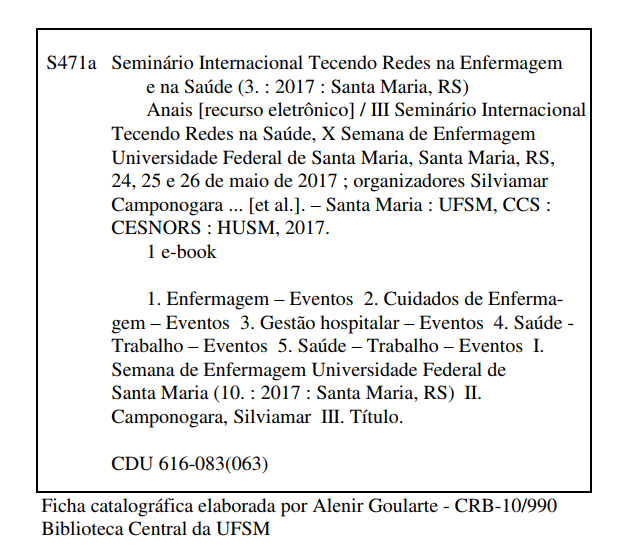 